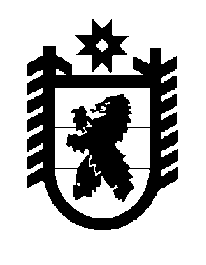 Российская Федерация Республика Карелия    ПРАВИТЕЛЬСТВО РЕСПУБЛИКИ КАРЕЛИЯРАСПОРЯЖЕНИЕот  15 марта 2018 года № 211р-Пг. Петрозаводск В соответствии со статьей 191 Федерального закона от 24 мая 
1999 года № 99-ФЗ «О государственной политике Российской Федерации 
в отношении соотечественников за рубежом» и Перечнем поручений Президента Российской Федерации по развитию и укреплению связей с соотечественниками, проживающими за рубежом, от 9 июля 2007 года  
№ Пр-1245	утвердить прилагаемую программу «Основные направления работы Правительства Республики Карелия по поддержке соотечественников за рубежом на период 2018 – 2020 годов».
           Глава Республики Карелия                                                              А.О. ПарфенчиковУтверждена распоряжением
Правительства Республики Карелия
от  15 марта 2018 года № 211р-ППРОГРАММА«Основные направления работы Правительства Республики Карелия
по поддержке соотечественников за рубежом на период 2018 – 2020 годов»ПАСПОРТпрограммы «Основные направления работы Правительства Республики Карелия по поддержке соотечественников за рубежом на период 2018 – 2020 годов»I. Характеристика проблемы,
на решение которой направлена ПрограммаРабота с соотечественниками определена действующим федеральным законодательством как одно из приоритетных направлений российской внешней и внутренней политики и предусматривает участие субъектов Российской Федерации. В соответствии с распоряжением Правительства Республики Карелия от 7 апреля 2012 года № 221р-П в Республике Карелия реализовывалась программа «Основные направления работы Правительства Республики Карелия по поддержке соотечественников за рубежом 
на период 2012 – 2014 годов», в период 2015 – 2017 годов – программа «Основные направления работы Правительства Республики Карелия по поддержке соотечественников за рубежом на период 2015 – 2017 годов», утвержденная распоряжением Правительства Республики Карелия 
от 3 декабря 2014 года № 754р-П. Указанные программы позволили создать условия для взаимодействия органов государственной власти, организаций Республики Карелия с соотечественниками.Программа предполагает реализацию комплексного подхода в деятельности органов исполнительной власти Республики Карелия по содействию соотечественникам в гуманитарных, правовых, организационных и других вопросах, сохранении их культурной самобытности и развитии исторических, этнических, культурных и духовных связей с Российской Федерацией.Программа основана на базовых принципах и подходах, сформулированных в нормативных правовых актах Российской Федерации. Первостепенное значение имеет Федеральный закон от 24 мая 1999 года 
№ 99-ФЗ «О государственной политике Российской Федерации в отношении соотечественников за рубежом».Реализуя Программу, органы исполнительной власти Республики Карелия будут использовать все возможные формы поддержки и сотрудничества с соотечественниками, ориентируясь на различные социальные, культурные и религиозные слои и группы, объединенные понятием «российские соотечественники».II. Основные цели и задачи ПрограммыЦелями Программы являются организация участия Правительства Республики Карелия в осуществлении общегосударственной политики Российской Федерации в отношении соотечественников, содействие повышению роли и авторитета организаций соотечественников, укрепление их связей с исторической родиной и формирование положительного отношения к Российской Федерации и Республике Карелия. Для достижения указанных целей решаются следующие основные задачи:взаимодействие с организациями соотечественников, прежде всего в Финляндии, а также в Венгрии, Эстонии и странах СНГ;взаимодействие с уполномоченными федеральными органами исполнительной власти, в том числе Министерством иностранных дел Российской Федерации, организация участия Республики Карелия в соответствующих государственных программах Российской Федерации;информационный обмен, в том числе подготовка актуальной для соотечественников информации о Республике Карелия для размещения ее на сайтах в информационно-коммуникационной сети «Интернет»;проведение совместных с соотечественниками мероприятий в различных сферах на территории Республики Карелия и за рубежом;привлечение к проводимой работе органов местного самоуправления муниципальных образований в Республике Карелия, заинтересованных учреждений и общественных объединений;привлечение дополнительного финансирования с федерального уровня и из других источников.Перечисленные цели и задачи соответствуют компетенции исполнителей Программы.III. Основные направления деятельности по реализации ПрограммыОсновными направлениями деятельности по реализации Программы являются:1) содействие проведению в странах проживания соотечественников мероприятий (конференций, круглых столов), способствующих повышению роли организаций соотечественников в жизни государств проживания, развитию экономических, научных и культурных связей с Российской Федерации;2) содействие проведению в Республике Карелия гастролей фольклорных, детских и других творческих коллективов соотечественников, художественных выставок, конкурсов с участием соотечественников;3) развитие сотрудничества по линии библиотек, архивов и творческих союзов;4) содействие в проведении в Республике Карелия молодежных форумов, творческих фестивалей, спортивных мероприятий с участием соотечественников;5) приглашение соотечественников для участия в республиканских мероприятиях, посвященных памятным датам российской истории;6) организация и проведение на базе федерального государственного бюджетного образовательного учреждения высшего образования «Петрозаводский государственный университет» курсов повышения квалификации и переподготовки педагогических работников, осуществляющих за рубежом обучение на русском языке;7) организация в Республике Карелия олимпиад по русскому языку, истории и культуре России для детей соотечественников;8) оказание экстренной медицинской помощи соотечественникам в соответствии с порядком, установленным законодательством;9) содействие в подписке организаций соотечественников на периодические издания, выходящие в Республике Карелия;10) содействие в популяризации в государствах проживания соотечественников туристических программ для посещения Российской Федерации соотечественниками;11) содействие социально ориентированным некоммерческим организациям и национально-культурным автономиям, действующим на территории Республики Карелия, в реализации проектов по поддержке соотечественников;12) взаимодействие с Представительством Министерства иностранных дел Российской Федерации в г. Петрозаводске.IV. Оценка эффективности и результативности ПрограммыОценка эффективности реализации Программы будет осуществляться через определение достижения важнейших целевых индикаторов и показателей Программы.Важнейшие целевые индикаторы и показатели, позволяющие оценивать ход реализации Программы, следующие:количество организаций соотечественников, с которыми установлены контакты, заключенных с ними договоренностей о сотрудничестве;количество совместных проектов и мероприятий с организациями соотечественников;количество и регулярность подготовки информационных материалов на сайты в информационно-коммуникационной сети «Интернет», освещающие взаимодействие с организациями соотечественников;количество привлеченных к проводимой работе органов местного самоуправления муниципальных образований в Республике Карелия, заинтересованных учреждений и общественных объединений.Ежегодная оценка эффективности Программы позволит при необходимости корректировать проводимую работу.Программа рассчитана на выполнение в течение 2018 – 2020 годов и не предполагает разделения на этапы. Предполагается, что деятельность органов исполнительной власти Республики Карелия по поддержке соотечественников будет носить комплексный характер и включать участие в государственных программах Российской Федерации во взаимодействии с уполномоченными федеральными органами исполнительной власти, развитие всесторонних связей с организациями соотечественников. В работу также вовлечены органы местного самоуправления муниципальных образований в Республике Карелия, заинтересованные учреждения и общественные объединения. Одним из ожидаемых результатов станет укрепление этнокультурного сотрудничества Республики Карелия с зарубежными партнерами, повышение имиджа Российской Федерации и Республики Карелия в среде соотечественников.Реализация Программы в предстоящие три года приведет к улучшению общих условий для дальнейшего развития взаимодействия с соотечественниками.V. Механизм реализации ПрограммыОтветственными за реализацию Программы являются органы исполнительной власти Республики Карелия: Министерство экономического развития и промышленности Республики Карелия, Министерство национальной и региональной политики Республики Карелия, Министерство здравоохранения Республики Карелия, Министерство культуры Республики Карелия, Министерство образования Республики Карелия, Министерство по делам молодежи, физической культуре и спорту Республики Карелия, Управление по туризму Республики Карелия, Управление труда и занятости Республики Карелия.Координатором Программы определена Рабочая группа. Рабочая группа разрабатывает ежегодный перечень программных мероприятий на предстоящий год по форме согласно приложению 1 к Программе, координирует их исполнение и готовит отчеты об их исполнении, ведет мониторинг достижения важнейших целевых индикаторов и показателей Программы. Перечни мероприятий и отчеты об их исполнении представляются на утверждение Главе Республики Карелия.Министерство экономического развития и промышленности Республики Карелия выполняет функцию секретариата Рабочей группы, организует взаимодействие с Министерством иностранных дел Российской Федерации, Федеральным агентством по делам Содружества Независимых Государств, соотечественников, проживающих за рубежом, и по международному гуманитарному сотрудничеству, осуществляет общую координацию деятельности исполнителей Программы.Реализация мероприятий Программы не предполагает привлечения дополнительных средств бюджета Республики Карелия, за исключением средств, предусмотренных в бюджете Республики Карелия на очередной финансовый год и на плановый период на содержание органов исполнительной власти Республики Карелия.Приложение к ПрограммеПеречень программных мероприятий на _____ год(форма)_________________Наименование Программыпрограмма «Основные направления работы Правительства Республики Карелия по поддержке соотечественников за рубежом на период 2018-2020 годов» (далее – Программа)Правовое основание разработки 
ПрограммыФедеральный закон от 24 мая 1999 года № 99-ФЗ 
«О государственной политике Российской Федерации в отношении соотечественников за рубежом» Координатор Программыобразованная при Правительстве Республики Карелия рабочая группа по работе с соотечественниками за рубежом (далее – Рабочая группа) (распоряжение Правительства Республики Карелия от 10 ноября 2008 года № 445р-П)Основные разработчики и исполнители ПрограммыМинистерство экономического развития и промышленности Республики Карелия; Министерство национальной и региональной политики Республики Карелия;Министерство здравоохранения Республики Карелия; Министерство культуры Республики Карелия; Министерство образования Республики Карелия;Министерство по делам молодежи, физической культуре и спорту Республики Карелия;Управление по туризму Республики Карелия; Управление труда и занятости Республики Карелия;федеральное государственное бюджетное образовательное учреждение высшего образования «Петрозаводский государственный университет»Цели и задачи Программыцелями Программы являются организация участия Правительства Республики Карелия в осуществлении общегосударственной политики Российской Федерации в отношении соотечественников, проживающих за рубежом (далее – соотечественники), содействие повышению роли и авторитета организаций соотечественников, укрепление их связей с исторической родиной и формирование положительного отношения к Российской Федерации и Республике Карелия. Для достижения указанных целей решаются следующие основные задачи:взаимодействие с организациями, прежде всего в Финляндии, а также в Венгрии, Эстонии, странах Содружества Независимых Государств (далее – СНГ);взаимодействие с уполномоченными федеральными органами исполнительной власти, в том числе Министерством иностранных дел Российской Федерации, организация участия Республики Карелия в соответствующих государственных программах Российской Федерации;информационный обмен, в том числе подготовка актуальной для соотечественников информации о Республике Карелия для размещения ее на сайтах в информационно-коммуникационной сети «Интернет»;проведение совместных с соотечественниками мероприятий в различных сферах на территории Республики Карелия и за рубежом;привлечение к проводимой работе органов местного самоуправления муниципальных образований в Республике Карелия, заинтересованных учреждений и общественных объединений;привлечение дополнительного финансирования с федерального уровня и из других источников.В 2012 – 2014 годах достижение указанных целей и задач осуществлялось в рамках программы «Основные направления работы Правительства Республики Карелия по поддержке соотечественников за рубежом на период 2012 – 2014 годов», утвержденной распоряжением Правительства Республики Карелия от 7 апреля 2012 года № 221р-П. В 2015 – 2017 годах достижение указанных целей и задач осуществлялось в рамках программы «Основные направления работы Правительства Республики Карелия по поддержке соотечественников за рубежом на период 2015 – 2017 годов», утвержденной распоряжением Правительства Республики Карелия от 3 декабря 2014 года № 754р-ПОсновные 
направления деятельности 
по реализации Программы1. Содействие проведению в странах проживания соотечественников мероприятий (конференций, круглых столов), способствующих повышению роли организаций соотечественников в жизни государств проживания, развитию экономических, научных и культурных связей с Российской Федерации.2. Содействие проведению в Республике Карелия гастролей фольклорных, детских и других творческих коллективов соотечественников, художественных выставок, конкурсов с участием соотечественников.3. Развитие сотрудничества по линии библиотек, архивов и творческих союзов.4. Содействие в проведении в Республике Карелия молодежных форумов, творческих фестивалей, спортивных мероприятий с участием соотечественников.5. Приглашение соотечественников для участия в республиканских мероприятиях, посвященных памятным датам российской истории.6. Организация и проведение на базе федерального государственного бюджетного образовательного учреждения высшего образования «Петрозаводский государственный университет» курсов повышения квалификации и переподготовки педагогических работников, осуществляющих за рубежом обучение на русском языке.7. Организация в Республике Карелия олимпиад по русскому языку, истории и культуре России для детей соотечественников.8. Оказание экстренной медицинской помощи соотечественникам в соответствии с порядком, установленным законодательством.9. Содействие в подписке организаций соотечественников на периодические издания, выходящие в Республике Карелия.10. Содействие в популяризации в государствах проживания соотечественников туристических программ для посещения Российской Федерации соотечественниками.11. Содействие социально ориентированным некоммерческим организациям и национально-культурным автономиям, действующим на территории Республики Карелия, в реализации проектов по поддержке соотечественников.12. Взаимодействие с Представительством Министерства иностранных дел Российской Федерации в г. ПетрозаводскеСроки и этапы реализации ПрограммыПрограмма рассчитана на выполнение в течение 2018 – 2020 годов и не предполагает разделения на этапыОжидаемая эффективность и результативность Программыважнейшие ожидаемые результаты реализации Программы:придание комплексного характера деятельности органов исполнительной власти Республики Карелия по поддержке соотечественников, включая участие в государственных программах Российской Федерации;налаживание эффективного взаимодействия с уполномоченными федеральными органами исполнительной власти, в том числе Министерством иностранных дел Российской Федерации;развитие всесторонних связей с организациями соотечественников;вовлечение в проводимую работу органов местного самоуправления муниципальных образований в Республике Карелия, заинтересованных учреждений и общественных объединений;привлечение творческого и духовного потенциала соотечественников для укрепления этнокультурного сотрудничества Республики Карелия с зарубежными партнерами;повышение имиджа Российской Федерации и Республики Карелия в среде соотечественниковВажнейшие 
целевые индикаторы 
и показатели Программыколичество организаций соотечественников, с которыми установлены контакты, заключенных с ними договоренностей о сотрудничестве;количество совместных проектов и мероприятий с организациями соотечественников;количество и регулярность подготовки информационных материалов на сайты в информационно-коммуникационной сети «Интернет», освещающие взаимодействие с организациями соотечественников;количество привлеченных к проводимой работе органов местного самоуправления муниципальных образований в Республике Карелия, заинтересованных учреждений и общественных объединенийСистема
организации 
и контроля за исполнением Программыкоординатор Программы разрабатывает ежегодные перечни мероприятий по работе с соотечественниками, координирует их исполнение и готовит отчеты об их исполнении, ведет мониторинг важнейших целевых индикаторов и показателей Программы.Министерство экономического развития и промышленности Республики Карелия выполняет функцию секретариата Рабочей группы, организует взаимодействие с Министерством иностранных дел Российской Федерации, Федеральным агентством по делам Содружества Независимых Государств, соотечественников, проживающих за рубежом, и по международному гуманитарному сотрудничеству, осуществляет общую координацию деятельности исполнителей Программы№ п/пМероприятиеСрок реализацииИсполнителиПримечания (значимость, количество участников 
и т. д.)1.2.3.